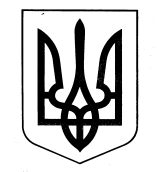 ХАРКІВСЬКА ОБЛАСНА ДЕРЖАВНА АДМІНІСТРАЦІЯДЕПАРТАМЕНТ НАУКИ І ОСВІТИ НАКАЗ15.11.2016					  Харків					№ 433Про відрядження учнів відділення волейболу (дівчата) Харківського обласного вищого училища фізичної культури і спорту На виконання Плану спортивно-масових заходів Харківського обласного вищого училища фізичної культури і спорту на 2016 рік, затвердженого директором Департаменту науки і освіти Харківської обласної державної адміністрації А.В. Бабічевим, на підставі кошторису витрат на відрядження відділення волейболу (дівчата) для участі у чемпіонаті України серед жіночих команд, аматорська ліга, затвердженого директором Департаменту науки і освіти Харківської обласної державної адміністрації А.В. Бабічевим, згідно з пунктом 3.20 розділу 3 Статуту Харківського обласного вищого училища фізичної культури і спорту, затвердженого головою Харківської обласної ради С.І. Черновим 15 січня 2013 року, керуючись статтею 6 Закону України «Про місцеві державні адміністрації»,НАКАЗУЮ: Директору Харківського обласного вищого училища фізичної культури і спорту Попову А.М.:Забезпечити участь учнів відділення волейболу (дівчата) у  чемпіонаті України серед жіночих команд, аматорська ліга.								   Термін: 16.11.2016-21.11.2016Відрядити до м. Білої Церкви вчителя волейболу (дівчата) Харківського обласного вищого училища фізичної культури і спорту Ахлестину Ольгу Іванівну та з нею 12 учнів відділення волейболу (дівчата) у такому складі: Окоро Діана – учениця 9 класу, Біряєва Ольга, Ковальська Дар’я, Ногіна Ірина, Ісіченко Ольга, Гладкова Юлія – учні 10 класу,  Лазуренко Єлизавета, Овчаренко Анастасія, Кирилович Валерія, Святенко Анастасія, Зорькіна Яна, Ткалич Марина – учні 11 класу.                                                                             Термін: 16.11.2016-21.11.2016 Визначити особу, відповідальну за збереження життя та здоров’я учнів Харківського обласного вищого училища фізичної культури і спорту під час проїзду та проведення змагань.Витрати по відрядженню віднести: проїзд та проживання учнів за рахунок Харківського обласного вищого училища фізичної культури і спорту, харчування учнів сухим пайком за рахунок Харківського обласного вищого училища фізичної культури і спорту, витрати вчителя за рахунок Харківського обласного вищого училища фізичної культури і спорту.Контроль за виконанням даного наказу покласти на заступника директора Департаменту науки і освіти Харківської обласної державної адміністрації – начальника управління освіти і науки В.В. Ігнатьєва.Директор Департаменту 						   А.В. Бабічев